 The Leader in Me Trainings: 2013-14, 2015-16, 2016-17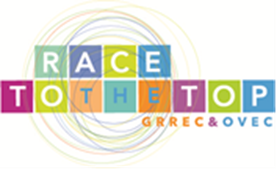                      *Some professional learning may require subs.The Leader in Me Trainings: 2013-14, 2015-16, 2016-17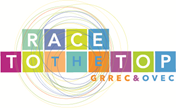 *Some professional learning may require subs.Trainings: 2014-15, 2015-16, 2016-17 Personal Greatness:  GRIT (Goal Driven Resilient Influential Teens)SY 2013-14SY 2013-14SY 2014-15SY 2014-15SY 2015-16SY 2015-16SY 2016-17 
SY 2016-17 
68 Elementary SchoolsCohort 1Cohort 2Cohort 1Cohort 2Cohort 1Cohort 2Cohort 1Cohort 2Vision Day/7 Habits -All staff Professional Learning on-siteMay/June 2013 
(3 days)May/June 2014 
(3 days)Implementation Day-All staff Professional Learning on-siteJuly 2013
(1 day)July 2014 
(1 day)Lighthouse Training-Faculty LTT (6 people including principal)Professional Learning on-site*August 2013(1 day)August 2014 
(1 day)Achieving Schoolwide Goals-Faculty Lighthouse Team (6 people including principal)Professional Learning on-site*July 2014 (1 day)July 2015 (1 day) Empowerment Day-All staffProfessional Learning on-siteJuly 2014 (1 day)July 2015 (1 day)Coaching and Support, FranklinCovey Coach,  (1 day on-site visit, 4 virtual)August-May2013-141 day on-site, 4 virtualAugust-May2014-15(1 day on-site, 4 virtual)August-May2014-15(1 day on-site, 4 virtual)August-May2015-161 day on-site, (Fall/Spring Cluster Days) August-May2015-161 day on-site, (Fall/Spring Cluster Days) August-December2016 Virtual or callAugust-December2016 Virtual or callSY 2013-14SY 2013-14SY 2014-15SY 2014-15SY 2014-15SY 2015-16SY 2015-16SY 2016-17SY 2016-1732 Middle SchoolsCohort 1Cohort 2Cohort 1Cohort 2Cohort 2Cohort 1Cohort 2Cohort 1Cohort 2Vision Day/7 Habits Signature Training - All staff,  Professional Learning on-siteSummer 2014(3 days)Summer 2014(3 days)Implementation Day Training – All staff, Professional Learning on-siteSummer 2014(1 day)Summer 2014(1 day)Empowerment Day – All staff, Professional Learning on-siteJuly 2013 (1 day)July 2014 (1 day)Summer 2015 (1 day)Achieving Schoolwide Goals,  Faculty Lighthouse Team - 10 participants including principal, Professional Learning on-site*July 2013 (1 day)July 2014 (1 day)Summer 2015 (1 day)Leading at the Speed of Trust-All staff, Professional Learning on-siteSummer2014(2 days)Summer2015(2 days)Great Leaders-FranklinCovey Coach - Coaching and Support - 4 on-site visits, 2 virtual visits, All Staff Session at the end of the day (15-20 minutes), Professional Learning on-site August-May2013-14FC Coach (2 on-site visits, 2 virtual)August-May2014-15FC Coach (4 on-site visits, 2 virtual)August-May2014-15FC Coach (4 on-site visits, 2 virtual)August-May2014-15FC Coach (4 on-site visits, 2 virtual)August-May2015-16FC Coach (2 on-site visits, virtual, Fall/Spring Cluster Days)August-May2015-16FC Coach (2 on-site visits, virtual, Fall/Spring Cluster Days)August-December2016FC Coach ( on-site visit, or  virtual)August-December2016FC Coach ( on-site visit, or  virtual)Lighthouse Team  Training, Level  I -  Faculty Lighthouse  Team, 10 people including principal*Fall 2014(1 day)Student Lighthouse Team -  students only on-site*Sept.2013(1day) Sept. 2014(1 day)SY 2013-14SY 2014-15SY 2015-16SY 201623 High SchoolsCohort 2Cohort 2Cohort 2Cohort 2Day 1-2, 7 Habits of Highly Effective People and, Day 3, Launch of Personal Greatness: GRIT  (1 Day, all staff) Professional Learning on-site, Adult GRIT Team will meet for 45 minutesSummer 2014 
(3 days)Day 4, Great Leaders- Adult GRIT Team(AGT) & Student GRIT Team(SGT), on-site*ALL 9th & 10th Gr., School-wide, Student Assembly All 11th & 12th Gr.,  Student  Assembly  Training session with Student GRIT Team Members,  All Staff Session at the end of the day, 15-20 minutes,on-site Early Fall 2014(1 Day)9, 10, 11, 12 Gr. Assemblies& Student, Faculty GRIT Teams Meetings  Day 5, Great Leaders-FC Coach/Coaching and SupportAll staff session at the end of the day,  15-20 minutes,  on-site visitFall 2014(1 Day)Fall 2015(1 Day)Day 6, Great Leaders-Regional Synergy Sessions, High School Principals and several team members.Professional Networking & Learning off-site*Spring 2015(1 Day)Regional Synergy Day 7-8, Leading  at the Speed of Trust (all staff)Professional Learning on-siteSummer 2015 
(2 days)Day 9, Great Leaders Training-Adult GRIT Team & Student GRIT TeamProfessional Learning & Networking  off-site*Fall 2015 (1 Day)Regional SessionsDay 10, Great Leaders- Sustaining GRIT-Adult Team Members, Regional Synergy Sessions(1 Day) 2016